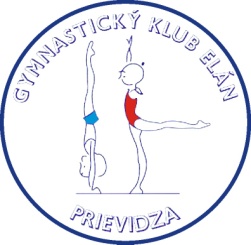 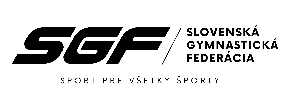 ROZPIS SÚŤAŽE A/ VŠEOBECNÉ USTANOVENIA     ČASOVÝ PROGRAM Predseda/-níčka sekcie				                        Riaditeľ/-ka súťaže	              	                                    Prezident SGFNÁZOV SÚŤAŽESEKCIAORGANIZÁTORDÁTUMMIESTOČINOVNÍCIRiaditeľ:Tajomník:Hlavný rozhodca:Delegát SGF:Hlásateľ:Ved. počt. kom.Hudobný technik:Ved. nástupu:Zdavotnícky dozor:Ved. techn. čaty:Doplní SGFMgr.Andrea BajánováPRIHLÁŠKYŽREBOVANIETECHNICKÁ PORADAUBYTOVANIE,STRAVOVANIE, CESTOVNÉKANCELÁRIA PRETEKOVB/ ŠPECIÁLNE USTANOVENIAB/ ŠPECIÁLNE USTANOVENIAB/ ŠPECIÁLNE USTANOVENIAPREDPISSÚŤAŽIACIVekové kategórie:SÚŤAŽIACIPODMIENKY ÚČASTIOBLEČENIEPROTESTYTITULY A CENYC/ ZÁVEREČNÉ USTANOVENIAC/ ZÁVEREČNÉ USTANOVENIAORGANIZAČNÉ POKYNYPOZNÁMKAZÁVEREČNÉ USTANOVENIEDOPINGZakázanýVÝSLEDKYSpracúvanie osobných údajov:Spracúvanie osobných údajov dotknutých osôb sa riadi NARIADENÍM EURÓPSKEHO PARLAMENTU A RADY (EÚ) 2016/679 z 27. apríla 2016 o ochrane fyzických osôb pri spracúvaní osobných údajov a o voľnom pohybe takýchto údajov, ktorým sa zrušuje smernica 95/46/ES (všeobecné nariadenie o ochrane údajov) a zákonom č. 18/2018 Z. z. o ochrane osobných údajov a o zmene a doplnení niektorých zákonov. Informácie o spracúvaní osobných údajov dotknutých osôb zverejňuje usporiadateľ na svojom webovom sídle, prípadne sú dostupné vo fyzickej podobe v jeho sídle. Informácie o spracúvaní osobných údajov dotknutých osôb zo strany Slovenskej gymnastickej federácie sú zverejnené na webovom sídle www.sgf.sk v sekcii SGF – GDPR – ochrana osobných údajov.